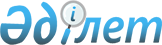 О резервировании земель для создания государственного природного заказника местного значения "Уил"Постановление акимата Актюбинской области от 19 ноября 2019 года № 461. Зарегистрировано Департаментом юстиции Актюбинской области 21 ноября 2019 года № 6483
      В соответствии со статьей 16 Земельного кодекса Республики Казахстан от 20 июня 2003 года, статьями 10, 24 Закона Республики Казахстан от 7 июля 2006 года "Об особо охраняемых природных территориях", статьей 27 Закона Республики Казахстан от 23 января 2001 года "О местном государственном управлении и самоуправлении в Республике Казахстан", Постановлением Правительства Республики Казахстан от 29 сентября 2006 года № 943 "Об утверждении Правил резервирования земельных участков, предназначенных для создания и расширения особо охраняемых природных территорий республиканского и местного значения" и на основании акта обследования земельного участка, предназначенного для создания государственного природного заказника "Уил" от 29 мая 2019 года, акимат Актюбинской области ПОСТАНОВЛЯЕТ:
      1. Зарезервировать земельный участок сроком на 1 год площадью 63 468 гектаров для создания государственного природного заказника "Уил" на территории Уилского района Актюбинской области в пределах границ и площади согласно прилагаемого плана (схемы) земельного участка.
      2. Государственному учреждению "Управление природных ресурсов и регулирования природопользования Актюбинской области" в установленном законодательством порядке обеспечить:
      1) принятие мер по недопущению нарушений норм лесного кодекса в области охраны, защиты, пользования лесным фондом, воспроизводства лесов и лесоразведения на участках земель государственного лесного фонда зарезервированных под государственный природный заказник местного значения "Уил";
      2) государственную регистрацию настоящего постановления в Департаменте юстиции Актюбинской области;
      3) размещение настоящего постановления на интернет-ресурсе акимата Актюбинской области после его официального опубликования.
      3. Контроль за исполнением настоящего постановления возложить на курирующего заместителя акима Актюбинской области.
      4. Настоящее постановление вводится в действие по истечении десяти календарных дней после дня его первого официального опубликования. План (схема) земельного участка проектируемого государственного природного заказника "Уил"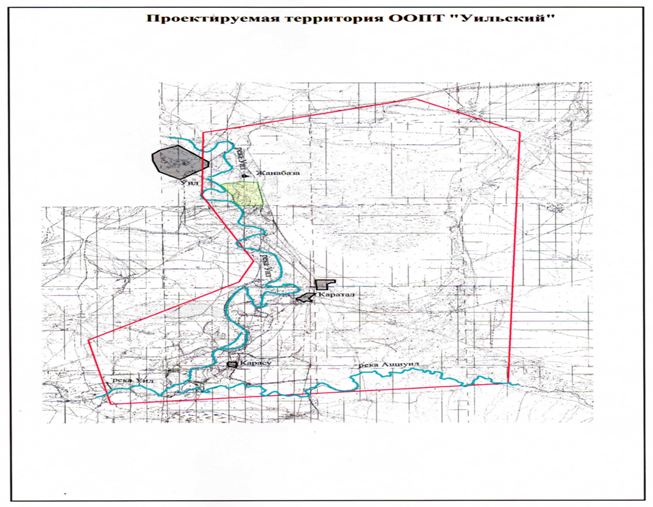 
      Экспликация земель
					© 2012. РГП на ПХВ «Институт законодательства и правовой информации Республики Казахстан» Министерства юстиции Республики Казахстан
				
      Аким Актюбинской области 

О. Уразалин
Приложение к постановлению акимата Актюбинской области от "19" ноября 2019 года № 461
№ п/п
Наименование функциональной зоны
Площадь, гектар
Режим охраны
1.
Государственный природный заказник местного значения "Уил"
63 468
Регулируемый режим хозяйственной деятельности
Использование в научных, экологических, культурно-просветительских и учебных целях.
Всего:
63 468